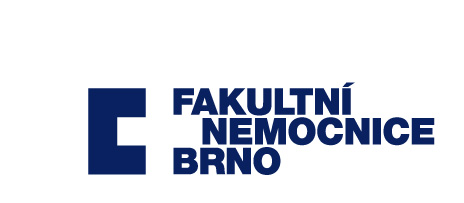 Odmítnutí zdravotních služebJméno a příjmení pacienta: ………………………..………………RČ: ……………………………..……….Bydliště : ………………………………………………………………………………. kód ZP: ………………Jméno a příjmení zákonného zástupce  ….…………………………………………………..Klinika / oddělení: ………………………………………………………………………………………………..Seznámení provádějící lékař: …………………………………………………………………………………..Zdravotní stav pacienta: ………………………………………………………………………………………...Plánovaná zdravotní služba: …………………………………………………………………………………Prohlašuji, že mi byl sdělen a vysvětlen můj zdravotní stav (zdravotní stav pacienta), charakter mého onemocnění (onemocnění pacienta) a  účel a povaha plánovaných zdravotních služeb i možné alternativy léčení, jakož i možné důsledky a rizika těchto služeb i případné komplikace, které mohou během léčení nastat, včetně možných následků odmítnutí potřebných zdravotních služeb a že jsem těmto informacím porozuměl(a). V případě, že jsem zákonný zástupce nezletilého pacienta / opatrovník pacienta s omezenou svéprávností, svým podpisem stvrzuji, že shora uvedené informace byly poskytnuty v přiměřeném rozsahu a formě též pacientovi. Poté, co jsem měl(a) možnost klást doplňující otázky a zeptat se na vše, co pokládám za podstatné, a moje dotazy mi byly lékařem zodpovězeny, prohlašuji, že jsem podaným informacím a vysvětlením plně porozuměl(a), považuji své poučení za dostatečné a na základě své svobodné vůle a i přes poskytnuté informace a vysvětlení nesouhlasím s provedením *navrhovaných  zdravotních služeb / nesouhlasím s hospitalizací / trvám na ukončení hospitalizace. Toto své rozhodnutí činím poté, co jsem byl(a) upozorněn(a) na možné důsledky, které jsou s odmítnutím spojeny, zejména: …………………………………………………………………………………………………………………………………………………………………………………………………………………………………………………….	V Brně dne : ………………………. čas: ………………………podpis:       . ……………………………………….		            ….…………………………………….                pacient / zákonný zástupce	                              seznámení provádějící lékařV případě, že se pacient / zákonný zástupce nemůže nebo odmítá podepsat:důvod:......................................................................................................................................... způsob projevu vůle: .......................................................................................................………svědek: ..................................................................………………………………………………….  Prohlašuji, že pacient / zákonný zástupce odmítá poskytnutí zdravotních služeb.podpis svědka:  ......................................................4-028/14/3